TASSP Retiring Principal’s RecognitionTuesday, June 14, 2022 • TASSP Summer WorkshopJosten’s Night of the Stars Awards Dinner honoring TASSP Texas Heroes6:00 - 8:00 p.m. Austin Marriott Downtown: 304 East Cesar Chavez Street, AustinTASSP would like to recognize active members in good standing at the time of retirement by presenting them with an award and a recognition booklet. These awards will be presented at the Awards Dinner and will be limited to those who have been members of TASSP for at least 10 years and who have completed at least 25 years of active service in the education profession. If you are retiring this year, and meet the above criteria, please fill out the form on the next page and send it to TASSP.In order to prepare for both the awards ceremony and for the preparation of the Texas Principals, Texas Heroes booklet, we will need the following information emailed by April 25, 2022 to celeste@tassp.org. Please complete the questionnaire and return it with a hi-res photo (professional yearbook style head shot). It is not necessary for you to attend the Awards Dinner to receive your copy of the booklet or award. Both will be mailed to you if you cannot attend the dinner. However, it IS very important for us to know if you are going to attend to provide the hotel with the correct number of dinner guests.Over 300 people attend the dinner which is intended to be a festive event honoring retiring principals as well as 2022 Principals of the Year, Past Presidents of TASSP and the recipients of the Eddie G. Bull Professional Development Scholarship, the Frank Kemerer Award, and the Diversity Leadership Award. The celebration will feature a three-course meal and musical entertainment. The event will be held at the Austin Marriott Downtown Hotel. The honoree and one guest can attend at no cost. Additional guests will be $60 for adults and $25 for children ages 11 and under.Please fill out the form below and return it with a photo 
and a check for payment for additional guests as needed to:TASSP, 1833 South IH-35, Austin TX, 78741Deadline: April 25, 2022Principal’s Retirement RecognitionTuesday, June 14, 2022 • TASSP Summer WorkshopJosten’s Night of the Stars Awards Dinner honoring TASSP Texas Heroes6:00 - 8:00 p.m. Austin Marriott Downtown: 304 East Cesar Chavez Street, AustinI plan to retire at the end of this school year. I have been a member of TASSP for at least 10 years 
and have completed at least 25 years of service in the education profession.Name you want announced at awards dinner:  Name you want engraved on award:  Home mailing address:  City/State:      Zip:  Home phone:     School phone:  Cell phone:      	Preferred E-mail:  Full name of school:  Full name of school district:  Number of years teaching:       Number of years administrative:  Total years of service in education:   Number of years at current school:  Your service in education will be acknowledged to your peers as you receive your award. Please summarize in 3-4 sentences what you would like read about you.  (Note: It is not necessary to complete this paragraph if you are not attending the Texas Heroes Awards Dinner.)Click to insert a High-Res yearbook style photo: (Or mail a yearbook photo with a check, if applicable.)Check one:   I plan to attend the Awards Dinner on Tuesday, June 14, 2022 in Austin.   I do NOT plan to attend the Dinner. Please mail my award and booklet to my home address.Return form with a photo (or attach to email) and check for payment for additional guests as needed 
by April 25, 2022 to: TASSP, 1833 South IH-35 Austin, TX 78741 | Or email to: celeste@tassp.orgGuest name (at no charge):  Names of additional guests at $60 each: (Children 11 or under $25)   Thank you for your service in education!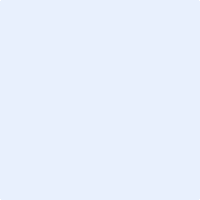 